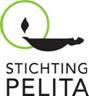 Uitnodiging Pelita Naoorlogse Generaties verwant met WO-II in Azië 
We nodigen u van harte uit voor onze volgende bijeenkomst op zaterdag 15 december in Baarn. Deze zal in het teken staan van de zoektocht naar Indische identiteit van naoorlogse generaties, aan de hand van films van Indische makers.‘Identiteit in documentaires van de Indische tweede generatie’Pamela Pattynama begeleidt tijdens deze bijeenkomst die zoektocht. Ze is emeritus Bijzonder Hoogleraar Koloniale en Postkoloniale Literatuur- en cultuurgeschiedenis en zelf ook van de tweede generatie.Pamela bespreekt in het ochtenddeel zeven documentaires van Indische filmmakers van de tweede generatie. Ondanks de verschillende thematiek kijken ze allen via hun film terug naar voormalig Nederlands-Indië en onderzoeken zij wat het land van herkomst betekent voor hun eigen identiteit. Tijdens de bespreking zullen filmclips worden vertoond zodat duidelijk wordt wat het zoeken naar Indische identiteit inhoudt.  In de middag wordt in een miniworkshop verder ingegaan op het thema ‘Identiteit’. Deze workshop wordt geleid door Pamela Pattynama en dagvoorzitter Nynke van Zwol, maar de deelnemers zullen de discussie zelf voeren. We bespreken dan de vragen die de films hebben opgeroepen. Onderwerpen die mogelijk de revue passeren, zijn herkenning, herinnering, zelfbeeld en beeldvorming, aan de hand van kernvragen zoals: ‘Wie ben ik? Hoe Indisch ben ik? En wat betekent dat dan? Heeft het land van herkomst of onze voorgeschiedenis invloed op mijn zelfbeeld?’Van Stichting Pelita zijn aanwezig Nynke van Zwol en Ed Roso, ondersteund door vrijwilliger Gerda Razoux-Schultz. Zij zorgen voor een veilige sfeer, een luisterend oor en informatie over doorverwijzing.De bijeenkomsten van Pelita Naoorlogse Generaties zijn een platform voor kennisoverdracht en ontmoeting van álle naoorlogse generaties uit voormalig Nederlands-Indië. Door het verkrijgen van kennis over het verleden ontstaat ruimte voor begrip,  door verhalen te delen ontstaat ruimte voor veerkracht.Praktische informatie: Bij wijze van lunch zijn er warme snacks te koop Het Brandpunt ligt op 5 minuten lopen van het trein- en busstation Baarn en heeft eigen parkeergelegenheid Programma Voor nadere informatie kunt u contact opnemen met Nynke van Zwol, tel. 06-47839666; aanmelden kan t/m  5 december   a.s. via e-mail bij info@pelita.nl  PS de bijeenkomsten voor 2019 zijn (onder voorbehoud): 		26 januari, 16 maart, 11 mei, 22 juni, 21 september, 3 november, 14 december.Datum:  Zaterdag 15 december 2018  Locatie: Het Brandpunt, Oude Utrechtseweg 4a, 3743 KN Baarn Tijd: 	 11.00 uur inloop, 11.30  uur aanvang, 16.00  eindEntree:  € 3,50 p.p. NB aangepaste prijs 11.00 – 11.30 uur inloop11.30 – 11.35 uur welkomstwoord door Nynke van Zwol 11.35 – 12.30 uur interactieve presentatie door Pamela Pattynama 12.30 – 13.30 uur lunch 13.30 – 1455 uur miniworkshop over identiteit14.55 – 15.00 uur afronding 15.00 – 16.00 uur napraten 